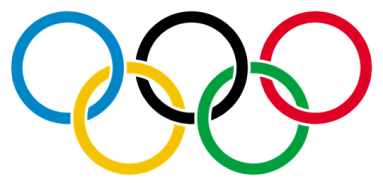 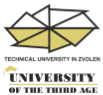 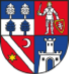 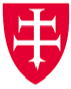 8th OLYMPIC GAMES FOR STUDENTS OF UNIVERSITIES 
OF THE THIRD AGE General Instructions (Final – 09-09-2019)Organiser: 		Technical University in Zvolen, University of the Third Age,  			Institute of Physical Education and SportDate:			11th – 15th September, 2018 (Wednesday - Thursday – Friday – Saturday - Sunday)Venue:	University Sport Hall – street - T. G. Masaryka 20Registration:	12th September, 2019, 8:00 – 8:45, University Sport Hall – street - T. G. Masaryka 20Beginning:		12th September, 2019, 9:00, Masaryka 20, University Sport Hall – street - T. G. Masaryka 20Finish:		13th September, 2019 (or 14th September, 2019)Organisers: 	Erik Selecký – chief organiser  		+421918730375 	erik.selecky@tuzvo.sk,	Tomas Kiss – manager of UTA acitivities 	+421918730374 	tomas.kiss@tuzvo.sk11th September, 2019 - WednesdayAccomodation: Technical university, Old University Dormitory, street - Študentská 17, Zvolen 20:00 – 22:00 - Welcome drink (Conference Hall, street - Študentská 17, University Dormitory)12th September, 2019 - Thursday08:00 – 08:45 – arrivals and registration (Sport Hall, Masaryka 20, Zvolen) 09:00 – 09:15 – opening ceremony (Sport Hall, Masaryka 20, Zvolen)Block09:30 – competitions: Table tennis tournament, Shooting sport competition, Archery, 12:00 – end of the first blockBlock12:00 – 13:00 – Zumba13:00 – end of the second block Block14:00 – 17:00 – competition “The most versatile athlete”17:00 – end of the third blockBlock18:00 – Sports Academy – evening programme for the participants + evaluation of the first day competitions (Category: Male, Women; Age: from 50 - 65, 65 – more)19:30 – dinner, social evening, Conference Hall, Študentska 17, University Dormitory 22:00 – end of the first day13th September 2018 - FridayBowling tournament (responsible person – Mr.Kiss +421918730374):EKOMA SPORT CENTRUM - http://www.sportcentrum-ekoma.sk/09:30 – 12:15 Sport competition12:15 – 12:30 Evaluation of the second day competitionsChess tournament (responsible person – Mr.Luptak +421944216211):08:30 - University Campus main entrance, street - Študentská 17, Zvolen (University Dormitory Campus)09:30 – 12:30 Sport competition12:30 – 12:15 Evaluation of the second day competitions13:00 – Lunch (New University Dormitory, street – Študentská 27)14:00 – Free program – Zvolen historical center, Banská Bystrica – 20 km from ZV historical center (transport: train or bus), Kováčová - thermal water (http://holidaypark.sk/)14th September 2019 - Saturday08:30 – 15:00 Sport: Rafting on river Hron https://splav-hrona.sk/EN/Nice weather – Boat trips on the River Hron08:30 – 1st group BUS departure - University Dormitory, street - Študentská 17, Zvolen 09:30 – 2nd group BUS departure - University Dormitory, street - Študentská 17, ZvolenBad weather – Castle Slovenská Ľupča, Cave Bystrá08:30 – 1st group BUS departure - University Dormitory, street - Študentská 17, Zvolen 09:30 – 2nd group BUS departure - University Dormitory, street - Študentská 17, Zvolen 15th September 2019 – SundayDeparture of participantsINFO:    	Fees – 15 Eur/participantsSaturday free program – 15 Eur/participantAccommodation: 2 nights – free for foreign participants (other night – 10 Eur/night) – University DormitoryMeals: Free (thursday – lunch-baguette; dinner; friday – lunch) – University DormitoryEvent organisers